E-sąskaita Luminorhttps://ib.dnb.lt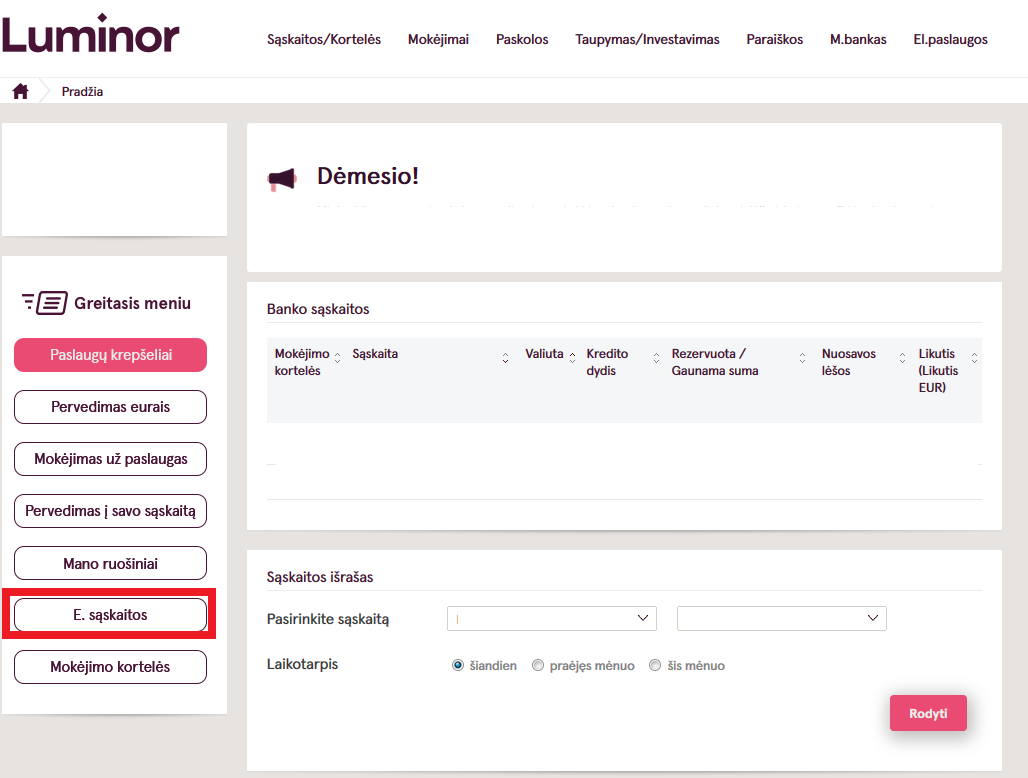 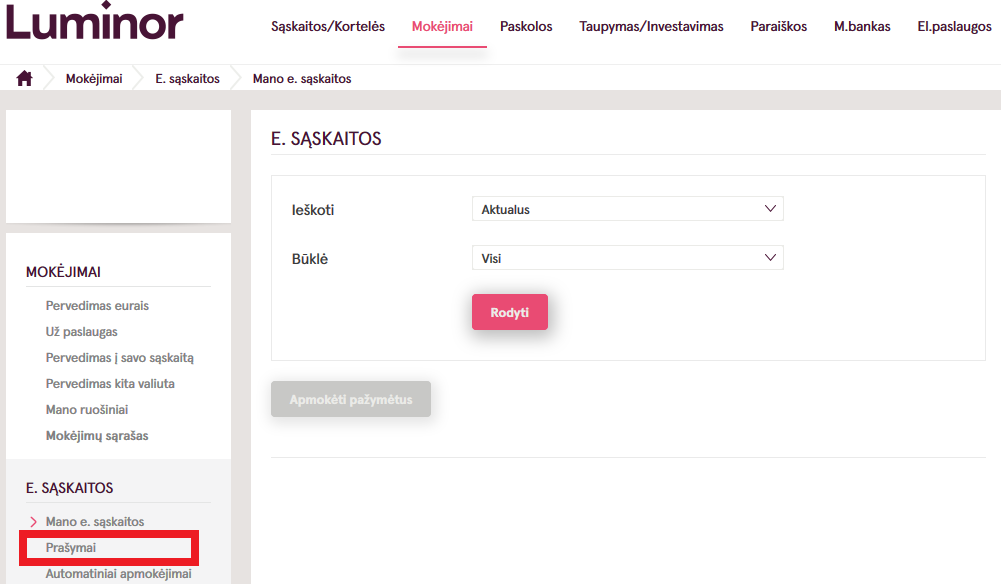 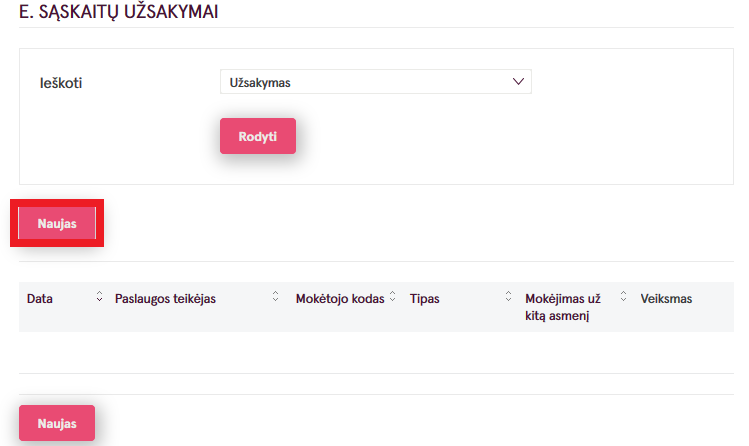 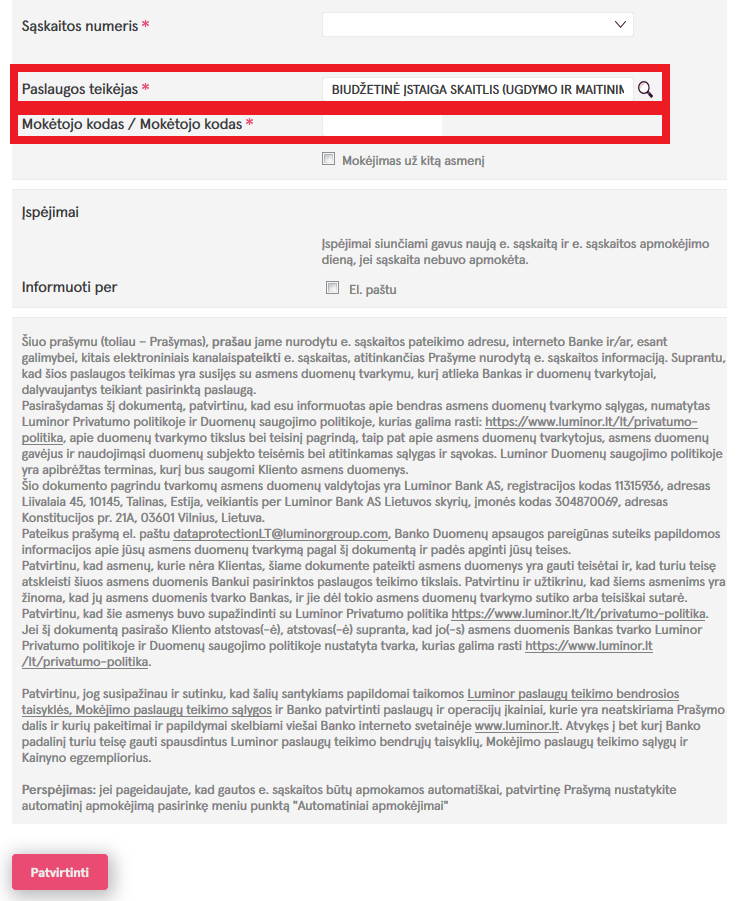 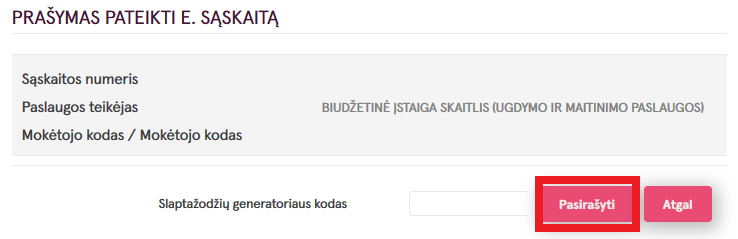 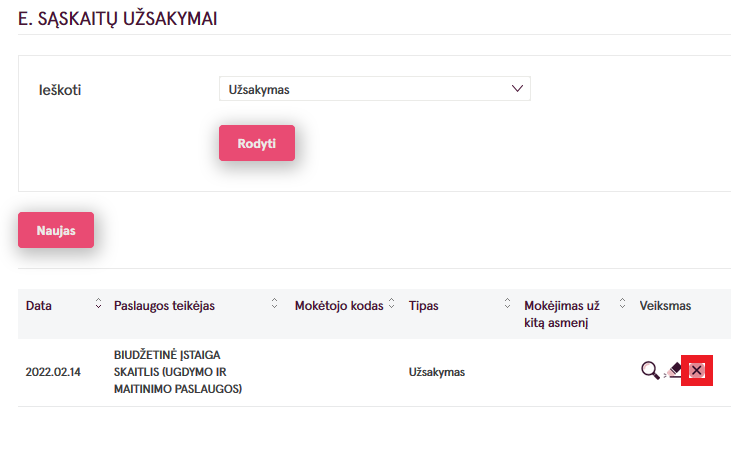 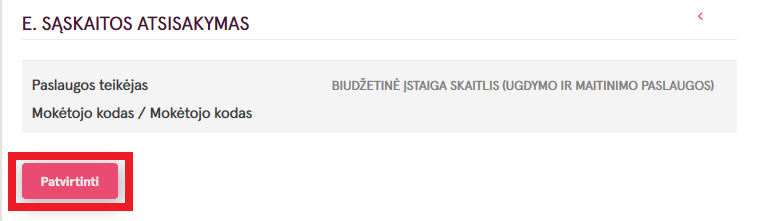 